MALMA RESERVA DE FAMILIACABERNET SAUVIGNON 2011"Temos atingido nosso sonho: colocar dentro de cada garrafa o silêncio, a cor e o mistério desse vale remoto".Patagônia ArgentinaPARA ELABORAR UM GRANDE VINHO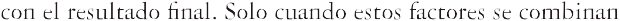 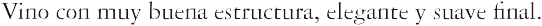 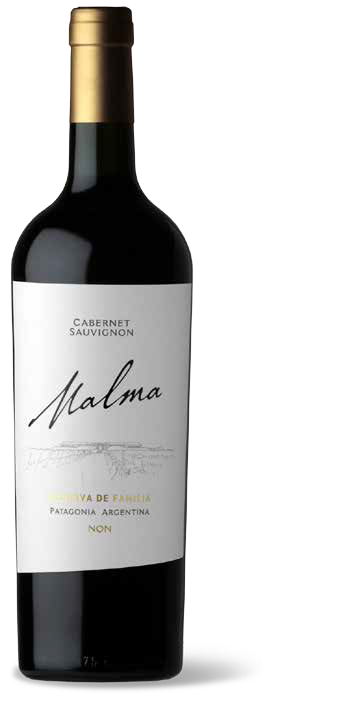 é necessário um vinhedo excepcional, a expressão de uma terra particular e a personalidade de uma família comprometida com o resultado final.Só quando esses fatores são combinados harmoniosamente, são atingidos níveis superlativos.VINHEDOSPatagônia Argentina (39º Latitude Sul - 300 msnm), Neuquén, San Patricio del Chañar, Ruta 7, Picada 15. Sup.Vinhedo: 162 has. Ano de plantação: 2001. Precipitação: 197 mm/ano. Amplitude térmica: 20ºC. Videiras verticais altas irrigadas por gotejamento conduzido mediante cordão bilateral com brotos posicionados verticalmente.COMENTÁRIOSColheita manual, seleção de cachos, desengacee seleção de grãos. Maceração e fermentação tradicional a 26º/28º C durante 21 dias com fermentos selecionados.Fermentação malolática cumprida. Conservação em tanques de carvalho francês e americano durante 12 meses.   NOTAS DE DEGUSTAÇÃOCor vermelha escura intensa. Aromas a pimentão vermelho, frutos do bosque e baunilha.  Na boca, ele é complexo, com toques de geleia, cogumelo seco e caramelo.Vinho com muito boa estrutura, elegante e com final macio.ÁLCOOL 14,0%ACIDEZ 5,05 G/L   pH  3,75VIÑEDOS DE LA PATAGONIA S.R.L.Ruta 7. Picada 15. San Patricio del Chañar, Neuquén.  Patagônia ArgentinaFone: 0299 4897500 - 0299 4897600E-mail: info@bdfm.com.ar Facebook: Bodega Malma Twitter: @MalmaWines